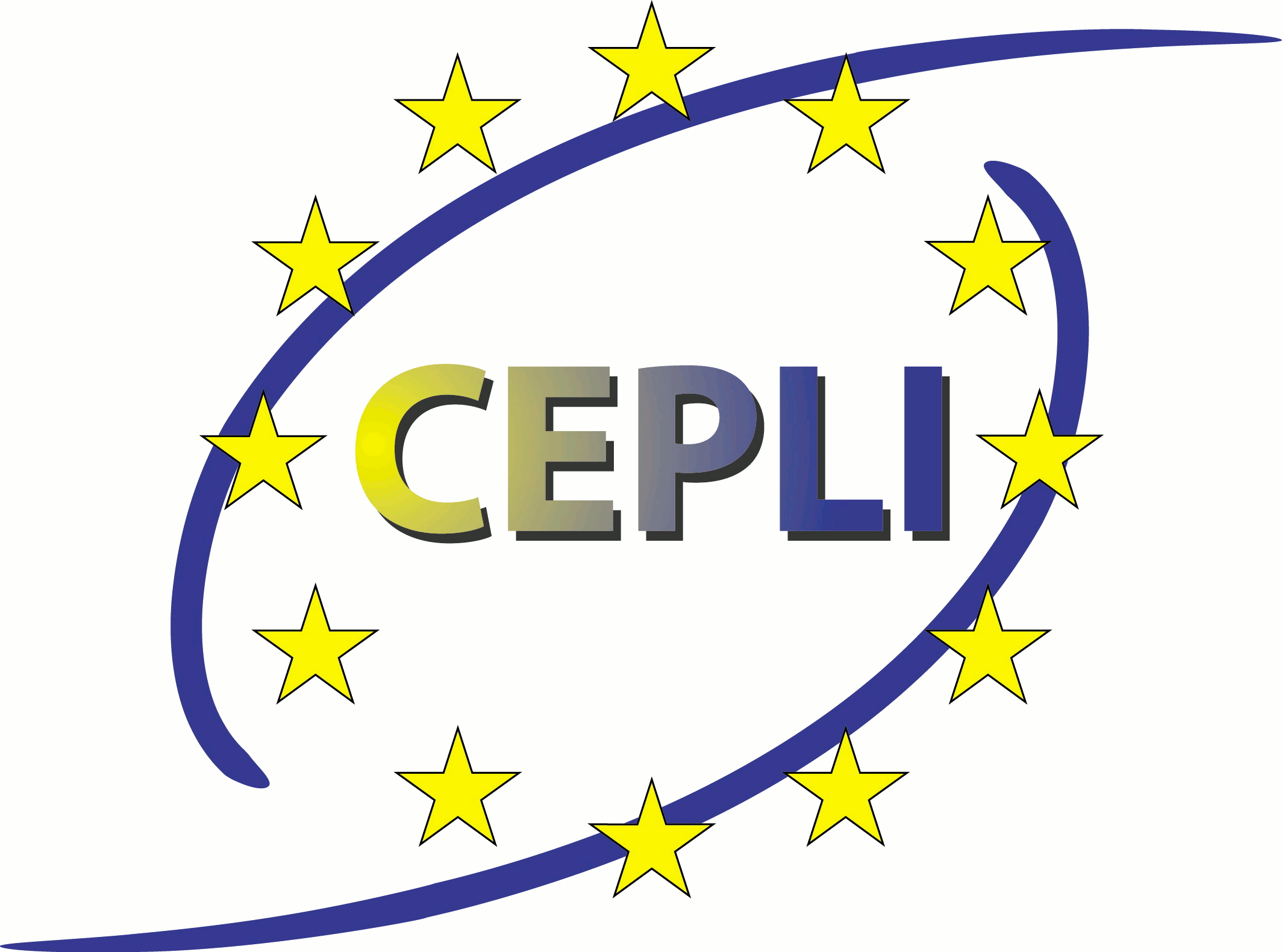 Declaraţia de la CracoviaÎMPUTERNICIREA AUTORITăţilor Locale de Nivel Intermediar pentru o rezilienţă teritorială mai bună Declaraţia Politică a celei de-a 11-a Conferinţe Politice a CEPLI Cracovia, 17 mai 2022Ne aflăm cu adevărat într-o nouă eră de criză sistemică. De la pandemii la dezinformare, la impactul schimbărilor climatice şi actori rău intenționați care amenință sistemele noastre vulnerabile folosind tehnologii disruptive, până la invazia rusă a Ucrainei, la criza energetică şi riscurile de inflație; modelele noastre de guvernanţă democratică se află din ce în ce mai mult sub presiune, iar prosperitatea noastră pare din ce în ce mai fragilă. Reziliența noastră este acum testată mai mult decât a fost de decenii până azi, adesea de către provocări fără precedent.Se spune că un teritoriu este „rezilient” atunci când este capabil să anticipeze, să reacționeze și să se adapteze la toate tipurile de perturbări. Reziliența teritorială trebuie să fie o prioritate transversală a oricărei politici publice.CEPLI, în calitate de cea mai mare Confederație Europeană a Autorităților Locale de Nivel Intermediar din UE:1. consideră că Autoritățile Locale Intermediare (ALI) sunt indispensabile pentru aplicarea eficientă a politicilor de proximitate destinate concetățenilor noștri și orașelor, comunelor și satelor noastre și pentru consolidarea rezilienței, respectând în același timp principiul subsidiarității și al guvernanței pe mai multe niveluri;2. înțelege că reziliența înseamnă pentru noi să lucrăm în colaborare cu comunitățile noastre, societatea civilă, sectoarele private și mediul academic, precum și cu alte administrații care se confruntă cu diferite provocări; 3. consideră că garantarea continuității serviciilor publice locale, care este vocația ALI, a permis o mai bună gestionare a riscurilor în teritoriu, inclusiv în zonele depopulate și izolate, cu eficiență, diligență și creativitate. Teritoriile noastre au nevoie de o abordare holistică mai mult ca niciodată.4. apreciază că schimbul de experiență și crearea de alianțe europene ne pot îmbunătăți capacitățile de reziliență ca o posibilitate de a ne transforma teritoriile;Subliniind toate aceste aspecte, CEPLI solicită statelor membre ale UE și instituțiilor europene să:1. recunoască rolul central pe care îl joacă autoritățile locale în consolidarea rezilienței teritoriale. Consolidarea instituțiilor UE nu poate să se realizeze fără consolidarea instituțiilor locale, inclusiv a autorităților locale intermediare;2. recunoască acest nivel de autoritate locală care luptă împotriva inegalităților și pentru solidaritatea teritorială. ALI sunt capabile să garanteze aplicarea Tratatelor atunci când este vorba să fie reduse disparitățile teritoriale și să nu fie concentrate toate resursele pe zonele deja suficient dotate;3. existe o mai mare implicare a autorităților locale și regionale în conceperea și punerea în aplicare a politicilor sociale, climatice, de mediu, energetice și digitale ale UE și un acces mai bun la finanțările acesteia în domeniile noastre de competență;4. să fie asociată sistematic grupurilor de lucru constituite de Comisia Europeană;5. sprijine fără rezerve „Platforma regională privind reziliența a CoR”, care le va permite aleșilor locali, județeni și regionali să-și pună în comun capacitățile de a reflecta, de a construi și de a uni toate părțile interesate;6. adopte o abordare de tip „bottom-up” pentru punerea în aplicare a legislației UE, care să permită ideilor și vocilor comunităților locale să fie auzite și să joace un rol important în soluțiile de gestionare a riscurilor;7. stabilească mecanisme eficiente și permanente pentru un dialog deschis cu autoritățile locale și intermediare din țările lor respective, asigurându-se că acestea au un rol relevant în executarea și monitorizarea implementării planurilor de redresare;8. recunoască leadership-ul nostru în definirea unor modele de ecosisteme locale durabile bazate pe politici publice și planuri locale de acțiune pentru reziliența teritorială;9. se asigure că rezultatele Conferinței privind viitorul Europei reflectă o mai mare atenție acordată teritoriilor și tuturor părților interesate ale acestora în vederea construirii unei Europe mai apropiate de cetățean, mai democratice și mai reziliente.===